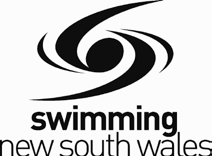 Meet Name : Venue:Meet Date:SWIMMING NSW LTD ELECTRONIC TIMING AND OPEN WATER EQUIPMENT HIRE AGREEMENTMeet Warm Up Time : Meet Start Time : Contact Name :Contact Telephone No : Address :Date to Collect : Date to Return :Electronic Equipment Required at:	One End	Both Ends	No. of LanesElectronic Operator Required:	Yes	NoSWIMMING NSW LTD ELECTRONIC TIMING AND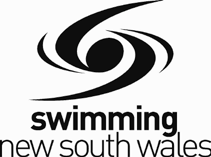 OPEN WATER EQUIPMENT HIRE AGREEMENT** Where overnight accommodation is required this will be provided at the expense of the Hirer(Swimming NSW will meet this expense for affiliated Clubs and Areas).TERMS AND CONDITIONS1.	Application for hire of the Company’s Electronic Timing equipment or Open Water Equipment must be in writing and lodged at the below address a minimum of 28 days prior to the date required. Please note that bookings are allocated on a‘first come, first served’ basis. All hire equipment should be organised directly with the Swimming NSW office.2.	The following indemnity must be signed by an authorised Club, Area, School or Organisation member before a booking can be confirmed.3.	Full payment of Equipment Hire charges must be received before a booking can be confirmed. Any additional costs incurred by Swimming NSW during the Hire will be invoiced upon completion of the booking.4.	If Swimming NSW is unable to fulfill your booking, under any circumstances following receipt of payment, a full refund will be provided.5.	It is the responsibility of the Club/Area to return the Open Water Equipment to the Sydney International Regatta Centre.INDEMNITYWe agree to be liable for and to indemnify Swimming NSW Ltd. with regard to any liability occasioned by or through the use of theCompany’s equipment during the period of hire.In particular, we agree to be liable for and to indemnify the Company with regard to:1.  Breakage or damage to the hired equipment;2.  Loss of the hired equipment through theft or otherwise;3.  Damage to property or person occasioned through the use of the hired equipment at facility.Name: Signature: Date:Position at Club / Area / School / Organisation:Name of Club / Area / School / Organisation :SWIMMING NSW LTD ELECTRONIC TIMING AND OPEN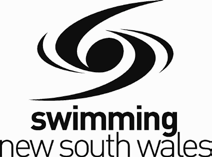 WATER EQUIPMENT HIRE AGREEMENTPAYMENTSWIMMING NSW WILL ACCEPT CREDIT CARD, CHEQUE OR DIRECT DEPOSIT AS FORMS OF PAYMENTCREDIT CARDCARD TYPE (VISA OR MASTERCARD ONLY):  	CARD HOLDER NAME: 	 NUMBER:EXPIRY DATE:	/SIGNATURE: 	CONTACT ADDRESS:NAME OF CLUB/AREA/SCHOOL/ORGANISATION:	 	DIRECT DEPOSITAccount Name: Swimming NSW LtdBSB Number: 062-172Account Number: 1028 3026Please ensure that you include in theReference Field: Hirer Name_ETE_Date of BookingFor Example: SOPAC_ETE_160619CHEQUEPLEASE SEND CHEQUES TO Finance ManagerSwimming NSW LtdPO Box 571Sydney Markets NSW 2129Telephone: (02) 9763 5833E-mail:  finance@nsw.swimming.org.auWebsite:  https://nsw.swimming.org.au/ HIRE FEES (All Fees Include GST)HIRE FEES (All Fees Include GST)HIRE FEES (All Fees Include GST)HIRE FEES (All Fees Include GST)Equipment Hire Groups & InclusionsClub / AreaSchool / OrganisationTick ifRequiredAOE (all electronic equipment – touch pads, AOE, SAT, ARES System) for the duration of the meet$330.00$660.00SAT (Push buttons, ARES System / OSM6) for duration of meet$300.00$400.00DOLPHIN WIRELESS (Starting Device, Stopwatches & Tripod      Stand)                  $200.00      $350.00OPEN WATER GROUP 1 (Printout Stopwatches & Radios)$150.00N/AOPEN WATER GROUP 2 (4 inflatable Buoys, 7 X 10m lengthsof Mooring ropes, Anchors & Mooring Weights)$150.00N/AOPEN WATER GROUP 3 (Printout Stopwatches, 4Inflatable Buoys, 7 X 10m lengths of Mooring Ropes, Anchorsand Mooring weights, Start Rope, Finish Gate, Finish Funnelling Floats)$200 (only mid week pickup & return from Sydney InternationalRegatta Centre)N/ATransportation fee based on a radius zone from Swimming NSW Ltd’s Storage facility for the Equipment0 – 150km - $120.00151km - 300km - $240.00Over 300km + $260.00